P4/5M – Week 4 (Term 3)Week beginning 11th May, 2020Hi P4/5MI hope you are keeping well and keeping safe.  I hope you enjoyed the May Day Bank Holiday and didn’t do any school work on Friday!  Ben and Harry were delighted that they didn’t have any school work to do but I imagine there will be lots of moans and groans when they have to start work again, this morning.  The weather remained lovely last week, although Sunday was a little bit colder.  I hope you managed to get outside to do some exercise.  Perhaps, you did something special for the May Day Bank Holiday and VE Day Celebrations.  I’m still walking my dog every day and I’m now running 3 times a week.  Below is a guide for you to use this week.  Remember, it is only a guide and I wouldn’t expect you to cover everything on this list.  Just do as much as you can.  As it is Monday, we can still follow our normal Monday routine.  Spellings, Jolly Grammar Workbook, dictionary workbook and Comprehension.  As it is spring and lots of birds are building nests and laying eggs, I’ve uploaded a comprehension called ’Baby Blackbird’.  You may want to use this instead of the one in your pack. I’ve also uploaded a baby bird life cycle sheet for you to try. Weekly Fact – for you to copy into weekly facts book.Quadrilaterals -  are shapes with 4 sides and 4 corners.  Two examples of a quadrilateral are the square and the rectangle.   Square   Rectangle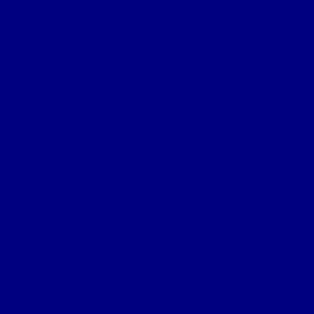 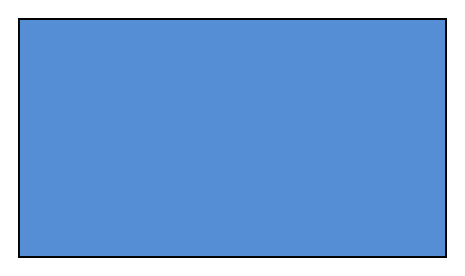 This week I would also like you to revise 2D shapes from your weekly fact book.  I’ve uploaded a power point about 2D shapes to help you.Vocabulary Genie – Word of the Day.  Our word this week is ‘shabby’ – I’ve uploaded a worksheet for this task so you can either print it off or write the word into your Literacy Classwork book. New Waves English – Don’t forget to keep working through this workbook too.  And finally for Literacy ………don’t forget to spend some time reading each day.  Your reading is so important.  Mrs Young is going to upload the First News newspaper each week along with a comprehension from the newspaper so keep an eye on our school website for this.  If you want to try the comprehension from the First News newspaper then I suggest that you use the level 1 comprehension as this would have been the level we would have been using if we had been in school.  From this week’s newspaper I’ve uploaded the crossword called ‘Helping Hedgehogs’.  I hope you enjoy finding out about hedgehogs.NumeracySimilar to what we would be doing in class, remember to start off every morning with your New Waves Maths followed with some mental maths games.  Remember to spend some time each day revising your multiplication facts.  I’ve also uploaded some sheets on taking-away TU’s – some have exchange and some don’t. Remember, you don’t have to print these sheets out as you can copy them straight into your numeracy book.  These sheets will be good for revision.  Next week I will upload revision sheets for taking away HTU’s.TWAU – Life Cycles (Butterflies)This week you will be learning about the life cycle of a butterfly.  I’ve uploaded a variety of activities for you and I hope that you will find them fun.  You should find2 powerpoints – one looking at the life cycle of a butterfly and the other looking at the wings of butterflies and all the beautiful symmetrical patterns.  Butterfly life cycle activity sheet – there are 3 to choose fromButterfly template to colour – make sure that it is symmetricalButterfly activities – this includes the instructions for making a butterfly hand puppet!Butterfly feeder instructionsButterfly pictures to colour – Have fun these activities Being CreativeThis week I’ve uploaded another ‘Character Sketch’ activity.  This week you will get the chance to create a ‘Superhero’.  Again, you don’t need to print this out as you can write it straight into your Stories and Poems book.Art – butterfly template to colour (from TWAU section)MusicI wonder if you and your family watched a Disney film together last week.  If so, did you enjoy the music and songs?  Did you try out the music quiz?  I wonder how many you and your family knew?  If we had been in school we would have been watching some of the Lion King Disney film this week.  There are 2 Lion King films.  The first one was released on the 7th October, 1994 and the second one was released in 2019.  Have you seen either of these films?  Perhaps you have watched both of them?  This week I would like you to find out composed the song ‘Circle of Life’ – you can listen to this song on YouTube - #DisneyMusic #CircleOfLife #Vevo   I’ve also uploaded a colouring sheet from the Lion King and a wordsearch.REThis week we would have been looking at another miracle performed by Jesus called ‘Blind Bartimaeus’.  To help you I’ve uploaded a power point, a worksheet and a colouring sheet.  There is also a video to watch on YouTube called – Bible stories for children – Jesus Heals a Man Born Blind (Kids Cartoon Animation in English.)  P.E.Hopefully the weather will be nice this week so get out as much as you can - run, skip, dance, hop, jog, play football, ride you bike …… have fun and keep fit!  I wonder if any of the girls in our class have been making up any new dance routines? Remember all of the above information is just a guide to help you.  Please don’t feel that you have to do everything on this list.Mrs Kim McLaughlin xx